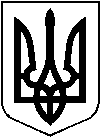 УКРАЇНАХМІЛЬНИЦЬКА МІСЬКА РАДАВІННИЦЬКОЇ ОБЛАСТІР І Ш Е Н Н Я № від ________ 2023 року                                                     ___ сесія міської ради                                                                                                                                                                                                                              8 скликанняПро внесення змін до рішення 36 сесії Хмільницької міської ради 8 скликання від23.12.2022 року №1500 «Про затвердженняПорядків та Граничних норм витрат на забезпечення харчуванням лікарськими засобами та виробами медичного призначення учасників спортивних заходів у новій редакції»З метою забезпечення виконання заходів Програми розвитку фізичної культури, спорту та молодіжної політики Хмільницької міської територіальної громади на 2022-2026 роки, затвердженої рішенням 15 сесії  міської ради 8 скликання від 21.07.2021 р. № 625 (зі змінами), участі спортсменів Хмільницької міської територіальної громади у обласних та всеукраїнських  змаганнях, керуючись ст.ст. 26,59 Закону України «Про місцеве самоврядування в Україні», міська рада ВИРІШИЛА:1. Внести зміни в Додаток 1 до рішення 36 сесії міської ради 8 скликання від 23.12.2022 року №1500  «Про Порядок забезпечення харчуванням за рахунок коштів міського бюджету учасників спортивних заходів міського рівня (нова редакція), а саме:1.1 п.6 викласти у новій редакції: «Під час проведення спортивних заходів організатор, що проводить такі заходи та/або організація, яка відряджає спортсменів, забезпечує харчуванням їх учасників відповідно до положення про проведення зазначених заходів та норм витрат на харчування учасників спортивних заходів міського  рівня.Організатор, що проводить спортивні заходи та/або організація, яка відряджає спортсменів, укладають угоди про надання послуг із забезпечення харчуванням учасників таких заходів за безготівковим розрахунком із закладом громадського харчування з урахуванням їх місцезнаходження.У разі відсутності з об’єктивних причин можливості та доцільності організації повноцінного харчування учасників спортивних заходів, забезпечення їх харчуванням може здійснюватися шляхом перерахування в установленому порядку коштів міського бюджету на власні платіжні картки відповідальних осіб, тренерів-викладачів, які заключили договір з Управлінням освіти, молоді та спорту Хмільницької міської ради, Хмільницькою дитячо-юнацькою спортивною школою, як представника команди участі спортсменів Хмільницької міської територіальної громади в змаганнях різного рівня, з подальшим відшкодуванням видатків згідно підтверджуючих документів (відомістю про видачу коштів учасникам спортивних заходів під розписку), звіту про використання коштів».    1.2 п.7 викласти у новій редакції: «Забезпечення харчуванням учасників спортивних заходів здійснюється шляхом:- укладення з закладом громадського харчування договору про надання послуг із забезпечення харчуванням учасників спортивних заходів за безготівковим розрахунком;- надання закладом громадського харчування сухого пайка учасникам спортивних заходів (у разі неможливості забезпечення їх харчуванням шляхом надання відповідних послуг);- перерахування бюджетних коштів на власні платіжні картки відповідальних осіб, тренерів-викладачів, які заключили договір з Управлінням освіти, молоді та спорту Хмільницької міської ради, Хмільницькою дитячо-юнацькою спортивною школою, як представника команди участі спортсменів Хмільницької міської територіальної громади в змаганнях різного рівня, які забезпечують себе харчуванням самостійно, з подальшим відшкодуванням видатків згідно підтверджуючих документів (відомості про видачу коштів учасникам спортивних заходів під розписку),  звіту про використання коштів. Тренер збірної команди з виду спорту на навчально-тренувальному зборі, відповідно до граничних   норм,  визначає  раціон  харчування  в  межах  визначених калорій, складає меню, в тому числі щодо харчування спортсменів-вегетаріанців, спортсменів-юніорів.»        1.3 Пункти 6 та 7 у попередній редакції визнати такими що втратили чинність.2. Організаційному відділу Хмільницької міської ради у документах постійного зберігання зазначити факт та підставу внесення відповідних змін та втрати чинності відповідних пунктів порядку зазначених у п.1 цього рішення. 3. Контроль за виконанням цього рішення покласти на постійну комісію міської ради з питань планування соціально-економічного розвитку, бюджету, фінансів, підприємництва, торгівлі та послуг, інвестиційної та регуляторної політики  (Кондратовець Ю.Г.) та на постійну комісію з питань охорони здоров'я, освіти, культури, молодіжної політики та спорту (Шумигора Ю.В.).Міський голова                                                              Микола ЮРЧИШИН